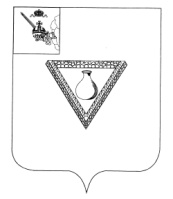 ПРЕДСТАВИТЕЛЬНОЕ СОБРАНИЕЧАГОДОЩЕНСКОГО МУНИЦИПАЛЬНОГО ОКРУГАВОЛОГОДСКОЙ ОБЛАСТИРЕШЕНИЕВ соответствии со статьей 16 Федерального закона от 22.11.1995 г. № 171-ФЗ «О государственном регулировании производства и оборота этилового спирта, алкогольной и спиртосодержащей продукции и об ограничении потребления (распития) алкогольной продукции» (с последующими изменениями), Правилами определения органами местного самоуправления границ прилегающих к некоторым организациям и объектам территорий, на которых не допускается розничная продажа алкогольной продукции, утвержденными постановлением Правительства РФ от 23.12.2020 № 2220, Уставом Чагодощенского муниципального округа, Представительное Собрание РЕШИЛО:1. Установить следующие минимальные значения расстояния от организаций и объектов, указанных в пункте 2 Правил до границ прилегающих территорий: 40 метров на территории, подведомственной Чагодскому и Сазоновскому территориальным управлениям Чагодощенского муниципального округа, 20 метров на территории, подведомственной Белокрестскому и Первомайскому территориальным управлениям Чагодощенского муниципального округа.Для определения указанного расстояния применять следующий способ расчета:определение расстояния по кратчайшему маршруту движения пешехода в соответствии с Правилами дорожного движения утвержденными Постановлением Правительства РФ от 23.10.1993 г. № 1090 от входа для посетителей в здание (строение, сооружение), в котором расположены организации и (или) объекты, указанные в пункте 2 Правил, до входа для посетителей в стационарный торговый объект или организацию общественного питания. 2. Администрации округа в срок до 1 марта 2023 года утвердить схемы границ прилегающих территорий для каждой организации и (или) объекта, находящегося на территории Чагодощенского муниципального округа, указанных в пункте 2 Правил в соответствии с пунктом 1 настоящего решения.3. Признать утратившим силу решение Представительного Собрания Чагодощенского муниципального района от 18.04.2013 г. № 31 «Об определении границ прилегающих территорий, на которых не допускается продажа алкогольной продукции» за исключением пункта 3. Настоящее решение подлежит официальному опубликованию, размещению на официальном сайте Чагодощенского муниципального округа в информационно-телекоммуникационной сети «Интернет».Председатель Представительного Собрания Чагодощенского муниципального округаВологодской области                                                                  Басова Н.А.Глава Чагодощенского муниципальногоокруга Вологодской области                                                     Косёнков А.В.